SELEÇÃO PPGA 2019RESULTADO PEDIDOS DE RECONSIDERAÇÃO - MESTRADOLINHA 1 ORGANIZAÇÕES E SOCIEDADE ÊNFASE DE INOVAÇÃO E CONHECIMENTOLINHA 3 MARKETING E TECNOLOGIAÊNFASE - MARKETING E SOCIEDADEJoão Pessoa, 26 de novembro de 2018.A ComissãoSELEÇÃO PPGA 2019RESULTADO PEDIDOS DE RECONSIDERAÇÃO - DOUTORADOLINHA 3 MARKETING E TECNOLOGIAÊNFASE - MARKETING E SOCIEDADEJoão Pessoa, 26 de novembro de 2018.A Comissão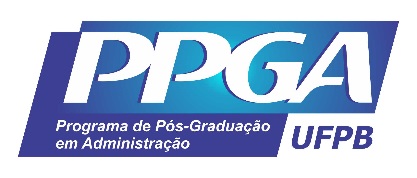 UNIVERSIDADE FEDERAL DA PARAÍBA – UFPBCENTRO DE CIÊNCIAS SOCIAIS APLICADAS – CCSAPROGRAMA DE PÓS-GRADUAÇÃO EM ADMINISTRAÇÃO – PPGA CPFPEDIDO DE RECONSIDERAÇÃO081.608.504-84INDEFERIDO062.130.183-36INDEFERIDO076.099.484-62INDEFERIDOCPFPEDIDO DE RECONSIDERAÇÃO098.718.284-62INDEFERIDOUNIVERSIDADE FEDERAL DA PARAÍBA – UFPBCENTRO DE CIÊNCIAS SOCIAIS APLICADAS – CCSAPROGRAMA DE PÓS-GRADUAÇÃO EM ADMINISTRAÇÃO – PPGA CPFPEDIDO DE RECONSIDERAÇÃO048.856.824-28INDEFERIDO